АДМИНИСТРАЦИЯ НЕНЕЦКОГО АВТОНОМНОГО ОКРУГАПОСТАНОВЛЕНИЕот 28 сентября 2021 г. N 237-пОБ УТВЕРЖДЕНИИ ПОЛОЖЕНИЯ О РЕГИОНАЛЬНОМ ГОСУДАРСТВЕННОМКОНТРОЛЕ (НАДЗОРЕ) В ОБЛАСТИ РЕГУЛИРУЕМЫХ ГОСУДАРСТВОМЦЕН (ТАРИФОВ)В соответствии с Федеральным законом от 31.07.2020 N 248-ФЗ "О государственном контроле (надзоре) и муниципальном контроле в Российской Федерации", Федеральным законом от 06.10.1999 N 184-ФЗ "Об общих принципах организации законодательных (представительных) и исполнительных органов государственной власти субъектов Российской Федерации" Администрация Ненецкого автономного округа постановляет:1. Утвердить Положение о региональном государственном контроле (надзоре) в области регулируемых государством цен (тарифов) согласно Приложению (далее - Положение).2. Признать утратившими силу:1) постановление Администрации Ненецкого автономного округа от 24.12.2013 N 493-п "Об утверждении Порядков организации и осуществления регионального государственного контроля (надзора) в области регулируемых государством цен (тарифов), регионального государственного контроля (надзора) за соблюдением требований законодательства об энергосбережении и о повышении энергетической эффективности и признании утратившими силу некоторых постановлений Администрации Ненецкого автономного округа";2) постановление Администрации Ненецкого автономного округа от 14.05.2014 N 167-п "О внесении изменения в постановление Администрации Ненецкого автономного округа от 24.01.2013 N 493-п";3) постановление Администрации Ненецкого автономного округа от 01.07.2015 N 210-п "О внесении изменений в постановление Администрации Ненецкого автономного округа от 24.12.2013 N 493-п";4) пункт 2 изменений в отдельные постановления Администрации Ненецкого автономного округа, утвержденных постановлением Администрации Ненецкого автономного округа от 18.05.2016 N 158-п;5) пункт 4 изменений в отдельные постановления Администрации Ненецкого автономного округа, утвержденных постановлением Администрации Ненецкого автономного округа от 01.06.2017 N 185-п;6) постановление Администрации Ненецкого автономного округа от 21.06.2017 N 207-п "Об утверждении Порядка осуществления контроля за соблюдением установленных предельного размера платы за проведение технического осмотра транспортных средств и размера платы за выдачу дубликата диагностической карты";7) пункт 2 изменений в отдельные постановления Администрации Ненецкого автономного округа, утвержденных постановлением Администрации Ненецкого автономного округа от 15.05.2018 N 103-п;8) постановление Администрации Ненецкого автономного округа от 15.11.2018 N 276-п "О внесении изменений в Порядок организации и осуществления регионального государственного контроля (надзора) в области регулируемых государством цен (тарифов)";9) постановление Администрации Ненецкого автономного округа от 15.11.2018 N 277-п "Об утверждении Порядка осуществления регионального государственного контроля за применением цен на лекарственные препараты, включенные в перечень жизненно необходимых и важнейших лекарственных препаратов";10) пункт 2 изменений в отдельные постановления Администрации Ненецкого автономного округа в области технического осмотра транспортных средств, утвержденных постановлением Администрации Ненецкого автономного округа от 08.02.2019 N 30-п;11) пункты 1, 3 и 4 изменений в отдельные постановления Администрации Ненецкого автономного округа в сфере регионального государственного контроля (надзора), утвержденных постановлением Администрации Ненецкого автономного округа от 07.05.2019 N 131-п.3. Настоящее постановление, за исключением раздела VII Положения, вступает в силу с 1 января 2022 года.Раздел VII Положения вступает в силу с 1 марта 2022 года.ГубернаторНенецкого автономного округаЮ.В.БЕЗДУДНЫЙПриложениек постановлению АдминистрацииНенецкого автономного округаот 28.09.2021 N 237-п"Об утверждении Положенияо региональном государственномконтроле (надзоре) в областирегулируемых государствомцен (тарифов)"ПОЛОЖЕНИЕО РЕГИОНАЛЬНОМ ГОСУДАРСТВЕННОМ КОНТРОЛЕ (НАДЗОРЕ) В ОБЛАСТИРЕГУЛИРУЕМЫХ ГОСУДАРСТВОМ ЦЕН (ТАРИФОВ)Раздел IОбщие положения1. Настоящее Положение устанавливает порядок организации и осуществления регионального государственного контроля (надзора) в области регулируемых государством цен (тарифов) на территории Ненецкого автономного округа (далее - региональный государственный контроль (надзор)).2. Положение применяется при осуществлении:регионального государственного контроля (надзора) в сферах естественных монополий;регионального государственного контроля (надзора) за установлением и (или) применением регулируемых государством цен (тарифов) в области газоснабжения;регионального государственного контроля (надзора) за регулируемыми государством ценами (тарифами) в электроэнергетике;регионального государственного контроля (надзора) в области регулирования цен (тарифов) в сфере теплоснабжения;регионального государственного контроля (надзора) в области регулирования тарифов в сфере водоснабжения и водоотведения;регионального государственного контроля (надзора) в области регулирования тарифов в сфере обращения с твердыми коммунальными отходами;регионального государственного контроля (надзора) за применением цен на лекарственные препараты, включенные в перечень жизненно необходимых и важнейших лекарственных препаратов;регионального государственного контроля (надзора) за соблюдением предельных размеров платы за проведение технического осмотра транспортных средств и размеров платы за выдачу дубликата диагностической карты на бумажном носителе.3. Региональный государственный контроль (надзор) осуществляется Управлением по государственному регулированию цен (тарифов) Ненецкого автономного округа (далее - Управление или контрольный (надзорный) орган).4. Предметом регионального государственного контроля (надзора) является:1) соблюдение субъектами естественных монополий обязательных требований, установленных Федеральным законом "О естественных монополиях", другими федеральными законами и иными нормативными правовыми актами Российской Федерации в сфере регулирования естественных монополий, требований к установлению и (или) применению цен (тарифов), регулируемых на уровне органов исполнительной власти Ненецкого автономного округа, в том числе в части определения достоверности, экономической обоснованности расходов и иных показателей, учитываемых при государственном регулировании цен (тарифов), экономической обоснованности фактического расходования средств при осуществлении регулируемых видов деятельности, использования инвестиционных ресурсов, учтенных при государственном регулировании цен (тарифов), раздельного учета доходов и расходов при осуществлении регулируемых видов деятельности, правильности применения государственных регулируемых цен (тарифов) в сферах естественных монополий, соблюдение требований стандартов раскрытия информации субъектами естественных монополий;2) соблюдение юридическими лицами и индивидуальными предпринимателями в процессе осуществления деятельности в области газоснабжения обязательных требований Федерального закона "О газоснабжении в Российской Федерации", других федеральных законов и иных нормативных правовых актов Российской Федерации в области газоснабжения к установлению и применению цен (тарифов) в области газоснабжения, регулируемых на уровне органов исполнительной власти Ненецкого автономного округа, в том числе в части определения достоверности, экономической обоснованности расходов и иных показателей, учитываемых при государственном регулировании цен (тарифов) в области газоснабжения, экономической обоснованности фактического расходования средств при осуществлении регулируемых видов деятельности, раздельного учета доходов и расходов при осуществлении регулируемых видов деятельности, правильности применения юридическими лицами и индивидуальными предпринимателями регулируемых государством цен (тарифов) в области газоснабжения, целевого использования финансовых средств, полученных в результате введения надбавок на транспортировку газа, соблюдение требований стандартов раскрытия информации;3) соблюдение субъектами электроэнергетики в процессе осуществления регулируемых видов деятельности в электроэнергетике обязательных требований, установленных Федеральным законом "Об электроэнергетике", другими федеральными законами и иными нормативными правовыми актами Российской Федерации, к установлению и (или) применению цен (тарифов) и платы в электроэнергетике, регулируемых на уровне органов исполнительной власти Ненецкого автономного округа, в том числе в части определения достоверности, экономической обоснованности расходов и иных показателей, учитываемых при регулировании цен (тарифов) и платы в электроэнергетике, экономической обоснованности фактического расходования средств при осуществлении регулируемых видов деятельности в сфере электроэнергетики, к правильности применения указанными субъектами регулируемых государством цен (тарифов) в электроэнергетике, платы за технологическое присоединение и (или) стандартизированных тарифных ставок, определяющих ее величину, платы за реализацию сетевой организацией мероприятий по обеспечению вывода из эксплуатации объектов по производству электрической энергии (мощности), к раздельному учету объема продукции (услуг), доходов и расходов на производство, передачу и сбыт электрической энергии, использования инвестиционных ресурсов, учтенных при установлении регулируемых цен (тарифов) и платы, соблюдение требований стандартов раскрытия информации в сфере электроэнергетики;4) соблюдение юридическими лицами, индивидуальными предпринимателями в процессе осуществления регулируемых видов деятельности в сфере теплоснабжения обязательных требований, установленных Федеральным законом "О теплоснабжении", другими федеральными законами и иными нормативными правовыми актами Российской Федерации в сфере теплоснабжения, к установлению и (или) применению цен (тарифов) в сфере теплоснабжения, регулируемых на уровне органов исполнительной власти Ненецкого автономного округа, в том числе в части определения достоверности, экономической обоснованности расходов и иных показателей, учитываемых при регулировании цен (тарифов), экономической обоснованности фактического расходования средств при осуществлении регулируемых видов деятельности в сфере теплоснабжения, к раздельному учету доходов и расходов при осуществлении регулируемых видов деятельности в сфере теплоснабжения, правильности применения регулируемых цен (тарифов) в сфере теплоснабжения, использования инвестиционных ресурсов, учтенных при установлении регулируемых цен (тарифов), соблюдение требований стандартов раскрытия информации;5) соблюдение организациями, осуществляющими горячее водоснабжение, холодное водоснабжение и (или) водоотведение, обязательных требований, установленных Федеральным законом "О водоснабжении и водоотведении", другими федеральными законами и принятыми в соответствии с ними иными нормативными правовыми актами, к установлению и (или) применению тарифов в сфере водоснабжения и водоотведения, регулируемых на уровне органов исполнительной власти Ненецкого автономного округа, в том числе в части определения достоверности, экономической обоснованности расходов и иных показателей, учитываемых при регулировании тарифов, экономической обоснованности фактического расходования средств при осуществлении регулируемых видов деятельности в сфере водоснабжения и водоотведения, раздельного учета доходов и расходов при осуществлении регулируемых видов деятельности в сфере водоснабжения и водоотведения, правильности применения регулируемых тарифов в сфере водоснабжения и водоотведения, использования инвестиционных ресурсов, учтенных при установлении тарифов, соблюдение требований стандартов раскрытия информации в сфере водоснабжения и водоотведения;6) соблюдение региональными операторами, операторами по обращению с твердыми коммунальными отходами в процессе осуществления регулируемых видов деятельности в области обращения с твердыми коммунальными отходами обязательных требований, установленных Федеральным законом "Об отходах производства и потребления", другими федеральными законами, нормативными правовыми актами субъектов Российской Федерации в области обращения с твердыми коммунальными отходами, к установлению и (или) применению тарифов в области обращения с твердыми коммунальными отходами, регулируемых на уровне органов исполнительной власти Ненецкого автономного округа, в том числе в части определения достоверности, экономической обоснованности расходов и иных показателей, учитываемых при регулировании тарифов, экономической обоснованности фактического расходования средств при осуществлении регулируемых видов деятельности в области обращения с твердыми коммунальными отходами, раздельного учета расходов и доходов по регулируемым видам деятельности в области обращения с твердыми коммунальными отходами, использования инвестиционных ресурсов, учтенных при установлении тарифов, соблюдения правильности применения регулируемых тарифов в области обращения с твердыми коммунальными отходами, соблюдение требований стандартов раскрытия информации;7) соблюдение организациями оптовой торговли лекарственными средствами, аптечными организациями, индивидуальными предпринимателями, имеющими лицензию на фармацевтическую деятельность, медицинскими организациями, имеющими лицензию на фармацевтическую деятельность, и их обособленными подразделениями (амбулаториями, фельдшерскими и фельдшерско-акушерскими пунктами, центрами (отделениями) общей врачебной (семейной) практики), расположенными в сельских населенных пунктах, в которых отсутствуют аптечные организации, при реализации лекарственных препаратов требований к применению цен, уровень которых не должен превышать сумму фактической отпускной цены, установленной производителем лекарственных препаратов, и которые не превышают зарегистрированных предельных отпускных цен, и размеров оптовых надбавок и (или) размеров розничных надбавок, не превышающих соответственно размеров предельных оптовых надбавок и (или) размеров предельных розничных надбавок, установленных в субъекте Российской Федерации;8) соблюдение операторами технического осмотра установленных предельных размеров платы за проведение технического осмотра и размеров платы за выдачу дубликата диагностической карты на бумажном носителе;9) соблюдение юридическими лицами и индивидуальными предпринимателями обязательных требований, установленных в соответствии с законодательством Российской Федерации, к установлению и (или) применению цен (тарифов) на продукцию, товары и услуги, предусмотренные перечнем продукции производственно-технического назначения, товаров народного потребления и услуг, на которые государственное регулирование цен (тарифов) на внутреннем рынке Российской Федерации осуществляют органы исполнительной власти субъектов Российской Федерации;(пп. 9 введен постановлением администрации НАО от 16.12.2021 N 336-п)10) соблюдение юридическими лицами и индивидуальными предпринимателями обязательных требований, установленных в соответствии с законодательством Российской Федерации, к установлению и (или) применению цен (тарифов) на услуги, предусмотренные перечнем услуг транспортных, снабженческо-сбытовых и торговых организаций, на которые органам исполнительной власти субъектов Российской Федерации предоставляется право вводить государственное регулирование тарифов и надбавок.(пп. 10 введен постановлением администрации НАО от 16.12.2021 N 336-п)5. К отношениям, связанным с осуществлением регионального государственного контроля (надзора), применяются положения Федерального закона от 31.07.2020 N 248-ФЗ "О государственном контроле (надзоре) и муниципальном контроле в Российской Федерации" (далее - Федеральный закон N 248-ФЗ).6. Должностными лицами Управления, осуществляющими региональный государственный контроль (надзор), являются:1) начальник Управления;2) заместитель начальника;3) государственные гражданские служащие отдела регулирования производственно-технической сферы и государственного контроля (надзора) Управления;4) государственные гражданские служащие Управления, не указанные в подпунктах 1 - 3 настоящего пункта, в должностные обязанности которых в соответствии с должностными регламентами входит осуществление полномочий по видам государственного контроля (надзора), в том числе проведение профилактических мероприятий и контрольных (надзорных) мероприятий.7. Должностные лица при проведении контрольного (надзорного) мероприятия в пределах своих полномочий и в объеме проводимых контрольных (надзорных) действий пользуются правами, установленными частью 2 статьи 29 Федерального закона N 248-ФЗ.8. Объектом регионального государственного контроля (надзора) (далее также - объект контроля (надзора)) является деятельность, действия (бездействие) юридических лиц и индивидуальных предпринимателей в процессе осуществления ими регулируемых видов деятельности, предусмотренных пунктом 4 настоящего Положения, в части соблюдения обязательных требований, установленных законодательством Российской Федерации и принятыми в соответствии с ним нормативными правовыми актами Российской Федерации в области государственного регулирования цен (тарифов).(в ред. постановления администрации НАО от 16.12.2021 N 336-п)9. Учет объектов контроля (надзора) осуществляется Управлением с использованием федеральной государственной информационной системы "Единая информационно-аналитическая система" посредством ведения перечня объектов контроля (надзора).Перечень объектов контроля (надзора) содержит следующую информацию:1) полное наименование юридического лица, фамилия, имя и отчество (при наличии) индивидуального предпринимателя;2) основной государственный регистрационный номер юридического лица или индивидуального предпринимателя;3) адрес места нахождения и осуществления деятельности юридического лица, индивидуального предпринимателя и используемых ими производственных объектов;4) вид (виды) деятельности юридического лица, индивидуального предпринимателя в соответствии с Общероссийским классификатором видов экономической деятельности;5) данные о регулируемых сферах деятельности, а также об основаниях введения регулирования деятельности юридического лица, индивидуального предпринимателя.Размещение указанной информации осуществляется с учетом требований законодательства Российской Федерации об охраняемой законом тайне.(п. 9 в ред. постановления администрации НАО от 16.12.2021 N 336-п)Раздел IIУправление рисками причинения вреда (ущерба)охраняемым законом ценностям при осуществлениирегионального государственного контроля (надзора)10. Региональный государственный контроль (надзор) осуществляется на основе управления рисками причинения вреда (ущерба), определяющего выбор профилактических мероприятий и контрольных (надзорных) мероприятий, их содержание, интенсивность и результаты.11. Управление при осуществлении регионального государственного контроля (надзора) относит объекты контроля к одной из следующих категорий риска причинения вреда (ущерба) (далее - категории риска):1) значительный риск;2) средний риск;3) умеренный риск;4) низкий риск.12. Критерии отнесения деятельности юридических лиц и индивидуальных предпринимателей (далее также - контролируемые лица) к определенной категории риска при осуществлении регионального государственного контроля (надзора) определены в Приложении к настоящему Положению.В отношении объектов регионального государственного контроля (надзора), которые отнесены к категории значительного риска, проводится плановая документарная или плановая выездная проверка один раз в 3 года.В отношении объектов регионального государственного контроля (надзора), которые отнесены к категории среднего риска, проводится плановая документарная или плановая выездная проверка один раз в 4 года.В отношении объектов регионального государственного контроля (надзора), которые отнесены к категории умеренного риска, проводится плановая документарная или плановая выездная проверка один раз в 5 лет.Абзац утратил силу. - Постановление администрации НАО от 16.12.2021 N 336-п.В случае, если объект контроля не отнесен контрольным органом к определенной категории риска, он считается отнесенным к категории низкого риска.Перечень объектов контроля (контролируемых лиц) с отнесением к определенной категории риска утверждается распоряжением Управления и размещается на официальном сайте Управления в информационно-телекоммуникационной сети "Интернет" (далее - сайт Управления) не позднее 3 рабочих дней со дня его утверждения.Актуализация перечня осуществляется ежегодно в срок до 1 сентября до формирования ежегодного плана проведения контрольных (надзорных) мероприятий.Абзац утратил силу. - Постановление администрации НАО от 16.12.2021 N 336-п.Контролируемые лица, деятельность которых отнесена к одной из категорий риска, ежегодно в срок до 1 августа вправе подать в Управление заявление с приложением подтверждающих документов об изменении категории риска осуществляемой ими деятельности в случае ее соответствия критериям риска для отнесения к иной категории риска.12.1. В целях оценки риска причинения вреда (ущерба) при принятии решения о проведении и выборе вида внепланового контрольного (надзорного) мероприятия применяются следующие индикаторы риска нарушения обязательных требований:1) непредставление контролируемым лицом в срок, установленный в предостережении о недопустимости нарушения обязательных требований, уведомления о принятии мер по обеспечению соблюдения обязательных требований;2) привлечение контролируемого лица и (или) его должностных лиц к административной ответственности, предусмотренной статьей 9.15, частью 10 статьи 9.16 (в части административных правонарушений, совершаемых организациями, осуществляющими регулируемые виды деятельности), частью 4 статьи 14.4.2, статьей 14.6, частью 5 статьи 19.5, статьей 19.7.1, частью 1 статьи 19.8.1 (в части административных правонарушений, совершенных субъектами естественных монополий, и (или) операторами по обращению с твердыми коммунальными отходами, региональными операторами по обращению с твердыми коммунальными отходами, и (или) теплоснабжающими организациями) Кодекса Российской Федерации об административных правонарушениях 2 и более раза в течение календарного года.(п. 12.1 введен постановлением администрации НАО от 16.12.2021 N 336-п)12.2. Плановые контрольные (надзорные) мероприятия, предметом которых является соблюдение обязательных требований, предусмотренных подпунктами 9 и 10 пункта 4 настоящего Положения, а также в отношении объектов контроля, отнесенных к категории низкого риска, не проводятся.(п. 12.2 введен постановлением администрации НАО от 16.12.2021 N 336-п)Раздел IIIПрофилактика рисков причинения вреда (ущерба)охраняемым законом ценностям13. Программа профилактики рисков причинения вреда (ущерба) охраняемым законом ценностям (далее - программа профилактики рисков) ежегодно утверждается Управлением по каждому виду регионального государственного контроля (надзора), указанному в пункте 2 настоящего Положения, до 20 декабря года, предшествующего году проведения профилактических мероприятий.Утвержденная программа профилактики рисков размещается на официальном сайте Управления не позднее 3 рабочих дней со дня ее утверждения.14. При осуществлении регионального государственного контроля (надзора) проводятся следующие профилактические мероприятия:1) информирование;2) обобщение правоприменительной практики;3) объявление предостережения;4) консультирование;5) профилактический визит.15. Информирование по вопросам соблюдения обязательных требований осуществляется посредством размещения соответствующих сведений на сайте Управления, в средствах массовой информации, через личные кабинеты контролируемых лиц в государственных информационных системах (при их наличии) и в иных формах в соответствии со статьей 46 Федерального закона N 248-ФЗ.16. Управление обеспечивает ежегодное обобщение правоприменительной практики осуществления регионального государственного контроля (надзора) и подготовку доклада, содержащего результаты обобщения правоприменительной практики. Доклад готовится не позднее 1 марта года, следующего за отчетным годом, утверждается распоряжением Управления до 12 марта и размещается на сайте Управления не позднее 3 рабочих дней со дня его утверждения.(в ред. постановления администрации НАО от 16.12.2021 N 336-п)17. Предостережение о недопустимости нарушения обязательных требований объявляется и направляется контролируемому лицу в порядке, предусмотренном Федеральным законом N 248-ФЗ, и должно содержать указание на соответствующие обязательные требования, предусматривающий их нормативный правовой акт, информацию о том, какие конкретно действия (бездействие) контролируемого лица могут привести или приводят к нарушению обязательных требований, а также предложение о принятии мер по обеспечению соблюдения данных требований и не может содержать требование представления контролируемым лицом сведений и документов.Контролируемое лицо в течение 10 рабочих дней со дня получения предостережения о недопустимости нарушения обязательных требований вправе подать в контрольный (надзорный) орган возражение в отношении указанного предостережения.Возражения направляются на бумажном носителе почтовым отправлением либо в виде электронного документа на указанный в предостережении адрес электронной почты контрольного (надзорного) органа, либо иными указанными в предостережении способами.Возражение должно содержать:фамилию, имя, отчество (при наличии), сведения о месте жительства заявителя - физического лица либо наименование, сведения о месте нахождения заявителя - юридического лица, а также номер (номера) контактного телефона, адрес (адреса) электронной почты (при наличии) и почтовый адрес, по которым должен быть направлен ответ;сведения о предостережении о недопустимости нарушения обязательных требований и должностном лице, направившем такое предостережение;доводы, на основании которых заявитель не согласен с предостережением о недопустимости нарушения обязательных требований.В случаях невозможности установления из представленных заявителями документов должностного лица, направившего предостережение о недопустимости нарушения обязательных требований, возражение возвращается заявителю без рассмотрения с указанием причин невозможности рассмотрения и разъяснением порядка надлежащего обращения.Возражения рассматриваются должностными лицами контрольного (надзорного) органа в течение 20 рабочих дней со дня получения возражения.По итогу рассмотрения Управлением возражения принимается одно из следующих решений:оставление предостережения о недопустимости нарушения обязательных требований без изменения;отмена предостережения о недопустимости нарушения обязательных требований.18. Должностные лица осуществляют консультирование контролируемых лиц в письменной форме при их письменном обращении либо в устной форме по телефону, посредством видео-конференц-связи или на личном приеме у должностного лица, в ходе осуществления контрольного (надзорного) мероприятия.19. Должностные лица осуществляют консультирование, в том числе письменное, по следующим вопросам:1) применение обязательных требований, содержание и последствия их изменения;2) необходимые организационные и (или) технические мероприятия, которые должны реализовать контролируемые лица для соблюдения новых обязательных требований;3) особенности осуществления регионального государственного контроля (надзора).Консультирование контролируемых лиц и их представителей на личном приеме осуществляется руководителем (заместителем руководителя) Управления и уполномоченными должностными лицами.Управление информирует контролируемых лиц и их представителей о месте проведения консультирования, а также об установленных для консультирования днях и часах посредством размещения указанной информации на сайте Управления.Должностное лицо Управления, осуществляющее консультирование, дает контролируемым лицам устный ответ по существу каждого поставленного вопроса или устное разъяснение, куда и в каком порядке им следует обратиться в случае невозможности предоставления такого ответа. По итогам устного консультирования информация в письменной форме контролируемым лицам не предоставляется.Рассмотрение Управлением письменного запроса контролируемого лица осуществляется в порядке, установленном Федеральным законом от 02.05.2006 N 59-ФЗ "О порядке рассмотрения обращений граждан Российской Федерации".Управление осуществляет учет консультирований в журнале учета консультаций.В случае поступления однотипных обращений контролируемых лиц консультирование осуществляется посредством размещения на сайте Управления письменного разъяснения, подписанного уполномоченным должностным лицом Управления.20. Обязательные профилактические визиты проводятся в отношении контролируемых лиц, приступающих к осуществлению регулируемых видов деятельности в области государственного регулирования цен (тарифов), а также в отношении объектов контроля, отнесенных к категориям высокого и значительного риска.Обязательные профилактические визиты проводятся должностным лицом по месту осуществления деятельности контролируемого лица в соответствии со статьей 52 Федерального закона N 248-ФЗ.21. Должностное лицо проводит обязательный профилактический визит в форме профилактической беседы по месту осуществления деятельности контролируемого лица либо с использованием видео-конференц-связи. В ходе обязательного профилактического визита контролируемое лицо информируется по следующим вопросам:1) содержание применяемых к деятельности контролируемого лица новых нормативных правовых актов, устанавливающих обязательные требования, внесенные изменения в действующие нормативные правовые акты, а также сроки и порядок вступления их в силу;2) применение сложных и (или) наиболее значимых обязательных требований, а также обязательных требований, по которым отмечены случаи их массового нарушения либо последствия нарушения которых влекут серьезную угрозу охраняемым законом ценностям;3) наиболее часто встречающиеся случаи нарушений обязательных требований, к которым относятся нарушения, выявляемые в течение отчетного периода при проведении не менее чем 10 процентов контрольных (надзорных) мероприятий.22. Продолжительность проведения обязательного профилактического визита не может превышать 1 рабочий день.Раздел IVОсуществление регионального государственногоконтроля (надзора)23. Региональный государственный контроль (надзор) осуществляется посредством проведения следующих контрольных (надзорных) мероприятий:1) наблюдение за соблюдением обязательных требований;2) документарная проверка;3) выездная проверка.24. Плановые контрольные (надзорные) мероприятия в отношении юридических лиц и индивидуальных предпринимателей, осуществляющих деятельность в области регулируемых государством цен (тарифов), проводятся на основании ежегодного плана проведения плановых контрольных (надзорных) мероприятий на очередной календарный год (далее - ежегодный план контрольных (надзорных) мероприятий), формируемого Управлением в соответствии с постановлением Правительства Российской Федерации от 31.12.2020 N 2428 "О порядке формирования плана проведения плановых контрольных (надзорных) мероприятий на очередной календарный год, его согласования с органами прокуратуры, включения в него и исключения из него контрольных (надзорных) мероприятий в течение года".Плановые контрольные (надзорные) мероприятия в отношении объектов регионального государственного контроля (надзора) в области государственного регулирования цен (тарифов) проводятся в зависимости от присвоенной категории риска.25. При осуществлении регионального государственного контроля (надзора) могут проводиться внеплановые контрольные (надзорные) мероприятия. Организация внеплановых контрольных (надзорных) мероприятий осуществляется в соответствии с положениями статьи 66 Федерального закона N 248-ФЗ.26. Должностным лицом Управления, уполномоченным для принятия решения о проведении контрольных (надзорных) мероприятий, является руководитель Управления (либо лицо, исполняющее его обязанности на период отсутствия).27. В решении о проведении контрольного (надзорного) мероприятия указываются сведения, установленные частью 1 статьи 64 Федерального закона N 248-ФЗ, а также срок проведения контрольного (надзорного) мероприятия.28. Контрольные (надзорные) мероприятия, указанные в подпунктах 1 и 3 пункта 23 настоящего Положения, с целью фиксации доказательств нарушений обязательных требований могут проводиться должностными лицами с применением фотосъемки, аудио- и видеозаписи.Фотографии, аудио- и видеозаписи, используемые для фиксации доказательств, должны позволять однозначно идентифицировать объект фиксации, отражающий нарушение обязательных требований. Фотографии, аудио- и видеозаписи, используемые для доказательств нарушений обязательных требований, прикладываются к акту контрольного (надзорного) мероприятия.Информация о проведении фотосъемки, аудио- и видеозаписи и использованных для этих целей технических средствах отражается в акте по результатам контрольного (надзорного) мероприятия.Фиксация нарушений обязательных требований при помощи фотосъемки проводится не менее чем двумя снимками каждого из выявленных нарушений обязательных требований.Аудио- и видеозапись осуществляется в ходе проведения контрольного (надзорного) мероприятия непрерывно с уведомлением в начале и конце записи о дате, месте, времени начала и окончания осуществления записи.В ходе записи подробно фиксируются и указываются место и характер выявленного нарушения обязательных требований.Результаты проведения фотосъемки, аудио- и видеозаписи являются приложением к акту контрольного (надзорного) мероприятия.Использование фотосъемки и видеозаписи для фиксации доказательств нарушений обязательных требований осуществляется с учетом требований законодательства Российской Федерации о защите государственной тайны.29. Информирование контролируемых лиц о совершаемых должностными лицами контрольного (надзорного) органа и иными уполномоченными лицами действиях и принимаемых решениях осуществляется в сроки и порядке, установленные Федеральным законом N 248-ФЗ, путем размещения сведений об указанных действиях и решениях в едином реестре контрольных (надзорных) мероприятий, а также доведения их до контролируемых лиц посредством инфраструктуры, обеспечивающей информационно-технологическое взаимодействие информационных систем, используемых для предоставления государственных и муниципальных услуг и исполнения государственных и муниципальных функций в электронной форме, в том числе через федеральную государственную информационную систему "Единый портал государственных и муниципальных услуг (функций)" (далее - единый портал государственных и муниципальных услуг).30. Контролируемое лицо считается проинформированным надлежащим образом в случае, если:1) сведения предоставлены контролируемому лицу в соответствии с пунктом 28 настоящего Положения, в том числе направлены ему электронной почтой по адресу, сведения о котором представлены контрольному (надзорному) органу контролируемым лицом и внесены в информационные ресурсы, информационные системы при осуществлении регионального государственного контроля (надзора). Для целей информирования контролируемого лица контрольным (надзорным) органом может использоваться адрес электронной почты, сведения о котором были представлены при государственной регистрации юридического лица, индивидуального предпринимателя;2) сведения были направлены в форме электронного документа, подписанного усиленной квалифицированной электронной подписью, через единый портал государственных и муниципальных услуг или через региональный портал государственных и муниципальных услуг в адрес контролируемых лиц, завершивших прохождение процедуры регистрации в единой системе идентификации и аутентификации, с подтверждением факта доставки таких сведений.31. Организация и проведение контрольных (надзорных) мероприятий в отношении резидентов Арктической зоны осуществляются с учетом Федерального закона от 13.07.2020 N 193-ФЗ "О государственной поддержке предпринимательской деятельности в Арктической зоне Российской Федерации".Наблюдение за соблюдением обязательных требований32. Наблюдение за соблюдением обязательных требований осуществляется без взаимодействия с контролируемыми лицами на основании задания, выданного должностному лицу, путем сбора, анализа данных об объектах контроля (надзора), имеющихся у Управления, в том числе данных, которые поступают в ходе межведомственного информационного взаимодействия, предоставляются контролируемыми лицами в рамках исполнения обязательных требований, данных, содержащихся в государственных и муниципальных информационных системах, данных из информационно-телекоммуникационной сети "Интернет", иных общедоступных данных, а также данных, полученных с использованием работающих в автоматическом режиме технических средств фиксаций правонарушений, имеющих функции фото- и киносъемки, видеозаписи.33. Порядок оформления и содержание заданий на проведение мероприятий по контролю без взаимодействия с контролируемыми лицами, а также порядок оформления результатов указанных мероприятий утверждаются Управлением.Документарная проверка34. Документарная проверка проводится по месту нахождения Управления.35. В ходе проведения документарной проверки могут осуществляться следующие контрольные (надзорные) действия:1) получение письменных объяснений;2) истребование документов.36. Решение о проведении документарной проверки принимается должностным лицом, указанным в пункте 26 настоящего Положения.Сведения о принятом решении о проведении документарной проверки размещаются в едином реестре контрольных (надзорных) мероприятий в соответствии с правилами формирования и ведения единого реестра контрольных (надзорных) мероприятий, утверждаемыми Правительством Российской Федерации.37. Предметом документарной проверки являются сведения, содержащиеся в документах, о соблюдении обязательных требований, указанных в пункте 4 настоящего Положения, и решений контрольного (надзорного) органа.38. В ходе документарной проверки рассматриваются документы контролируемых лиц, имеющиеся в распоряжении Управления, результаты предыдущих контрольных (надзорных) мероприятий, материалы рассмотрения дел об административных правонарушениях, иные документы о результатах осуществленных в отношении этих контролируемых лиц контрольных (надзорных) мероприятий, в том числе данные государственных информационных систем.39. В случае если достоверность сведений, содержащихся в документах, имеющихся в распоряжении Управления, вызывает обоснованные сомнения либо эти сведения не позволяют оценить исполнение контролируемым лицом обязательных требований, Управление направляет в адрес контролируемого лица требование представить иные необходимые для рассмотрения в ходе документарной проверки документы. В течение 10 рабочих дней со дня получения такого требования контролируемое лицо обязано направить указанные в требовании документы.40. В случае если в ходе документарной проверки выявлены ошибки и (или) противоречия в представленных контролируемым лицом документах либо выявлено несоответствие сведений, содержащихся в этих документах, сведениям, содержащимся в имеющихся у контрольного (надзорного) органа документах и (или) полученным при осуществлении регионального государственного контроля (надзора), информация об ошибках, о противоречиях и несоответствии сведений направляется контролируемому лицу с требованием представить в течение 10 рабочих дней необходимые пояснения. Контролируемое лицо, представляющее в контрольный (надзорный) орган пояснения относительно выявленных ошибок и (или) противоречий в представленных документах либо относительно несоответствия сведений, содержащихся в этих документах, сведениям, содержащимся в имеющихся у контрольного (надзорного) органа документах и (или) полученным при осуществлении регионального государственного контроля (надзора), вправе дополнительно представить в контрольный (надзорный) орган документы, подтверждающие достоверность ранее представленных документов.При проведении документарной проверки контрольный (надзорный) орган не вправе требовать у контролируемого лица сведения и документы, не относящиеся к предмету документарной проверки, а также сведения и документы, которые могут быть получены этим органом от иных органов.41. Срок проведения документарной проверки не может превышать 10 рабочих дней. В указанный срок не включается период с момента направления контролируемому лицу требования представить необходимые для рассмотрения в ходе документарной проверки документы до момента представления указанных в требовании документов, а также период с момента направления контролируемому лицу информации о выявлении ошибок и (или) противоречий в представленных контролируемым лицом документах либо о несоответствии сведений, содержащихся в этих документах, сведениям, содержащимся в имеющихся у контрольного (надзорного) органа документах и (или) полученным при осуществлении регионального государственного контроля (надзора), и требования представить необходимые пояснения в письменной форме до момента представления указанных пояснений в контрольный (надзорный) орган.Выездная проверка42. Выездная проверка проводится по месту нахождения (осуществления деятельности) контролируемого лица (его филиалов, представительств, обособленных структурных подразделений) либо объекта контроля.43. В ходе проведения выездной проверки осуществляются следующие контрольные (надзорные) действия:1) осмотр;2) получение письменных объяснений;3) истребование документов;4) экспертиза.44. Решение о проведении выездной проверки принимается должностным лицом, указанным в пункте 26 настоящего Положения.Сведения о принятом решении о проведении выездной проверки размещаются в едином реестре контрольных (надзорных) мероприятий в соответствии с правилами формирования и ведения единого реестра контрольных (надзорных) мероприятий, утверждаемыми Правительством Российской Федерации.45. Выездная проверка проводится в случае, если не представляется возможным:1) удостовериться в полноте и достоверности сведений, которые содержатся в находящихся в распоряжении контрольного (надзорного) органа или в запрашиваемых им документах и объяснениях контролируемого лица;2) оценить соответствие деятельности, действий (бездействия) контролируемого лица обязательным требованиям без выезда на указанное в пункте 42 настоящего Положения место и совершения необходимых контрольных (надзорных) действий, предусмотренных в рамках иного вида контрольных (надзорных) мероприятий.46. Срок проведения выездной проверки не может превышать 10 рабочих дней. В отношении одного субъекта малого предпринимательства общий срок взаимодействия в ходе проведения выездной проверки не может превышать 50 часов для малого предприятия и 15 часов для микропредприятия, за исключением выездной проверки, основанием для проведения которой является пункт 6 части 1 статьи 57 Федерального закона N 248-ФЗ и которая для микропредприятия не может продолжаться более 40 часов.47. Индивидуальный предприниматель, являющийся контролируемым лицом, вправе представить в Управление информацию о невозможности присутствия при проведении контрольного (надзорного) мероприятия в случаях:заболевания, связанного с утратой трудоспособности;препятствия, возникшего в результате действия непреодолимой силы.По результатам рассмотрения указанной информации проведение контрольного (надзорного) мероприятия переносится Управлением на срок, необходимый для устранения обстоятельств, послуживших поводом для обращения индивидуального предпринимателя.Раздел VРезультаты контрольного (надзорного) мероприятия48. Должностными лицами Управления по окончании проведения контрольного (надзорного) мероприятия, предусматривающего взаимодействие с контролируемым лицом, составляется акт контрольного (надзорного) мероприятия (далее - акт). В случае, если по результатам проведения такого мероприятия выявлено нарушение обязательных требований, в акте должно быть указано, какое именно обязательное требование нарушено, каким нормативным правовым актом и его структурной единицей оно установлено. В случае устранения выявленного нарушения до окончания проведения контрольного (надзорного) мероприятия, предусматривающего взаимодействие с контролируемым лицом, в акте указывается факт его устранения. Документы, иные материалы, являющиеся доказательствами нарушения обязательных требований, должны быть приобщены к акту. Заполненные при проведении контрольного (надзорного) мероприятия проверочные листы должны быть приобщены к акту.49. Оформление акта производится на месте проведения контрольного (надзорного) мероприятия в день окончания проведения такого мероприятия, если иной порядок оформления акта не установлен Правительством Российской Федерации.В случае проведения документарной проверки либо контрольного (надзорного) мероприятия без взаимодействия с контролируемым лицом контрольный (надзорный) орган направляет акт контролируемому лицу в порядке, установленном пунктом 29 настоящего Положения.50. Акт контрольного (надзорного) мероприятия, проведение которого было согласовано органами прокуратуры, направляется в органы прокуратуры посредством единого реестра контрольных (надзорных) мероприятий непосредственно после его оформления.51. В случае выявления при проведении контрольного (надзорного) мероприятия нарушений обязательных требований контролируемым лицом контрольный (надзорный) орган в пределах полномочий, предусмотренных законодательством Российской Федерации, обязан:1) выдать после оформления акта контрольного (надзорного) мероприятия контролируемому лицу предписание об устранении выявленных нарушений с указанием разумных сроков их устранения и (или) о проведении мероприятий по предотвращению причинения вреда (ущерба) охраняемым законом ценностям, а также других мероприятий, предусмотренных Федеральным законом о виде контроля;2) незамедлительно принять предусмотренные законодательством Российской Федерации меры по недопущению причинения вреда (ущерба) охраняемым законом ценностям или прекращению его причинения;3) при выявлении в ходе контрольного (надзорного) мероприятия признаков преступления или административного правонарушения направить соответствующую информацию в государственный орган в соответствии со своей компетенцией или при наличии соответствующих полномочий принять меры по привлечению виновных лиц к установленной законом ответственности;4) принять меры по осуществлению контроля за устранением выявленных нарушений обязательных требований, предупреждению нарушений обязательных требований, предотвращению возможного причинения вреда (ущерба) охраняемым законом ценностям, при неисполнении предписания в установленные сроки принять меры по обеспечению его исполнения вплоть до обращения в суд с требованием о принудительном исполнении предписания, если такая мера предусмотрена законодательством;5) рассмотреть вопрос о выдаче рекомендаций по соблюдению обязательных требований, проведении иных мероприятий, направленных на профилактику рисков причинения вреда (ущерба) охраняемым законом ценностям.51.1. В случае надлежащего исполнения контролируемым лицом предписания в сроки, установленные таким предписанием, меры, предусмотренные подпунктом 3 пункта 51 настоящего Положения, не принимаются в части административных правонарушений.(п. 51.1 введен постановлением администрации НАО от 17.08.2022 N 232-п)Раздел VIДосудебный порядок подачи жалобы52. Действия (бездействие) должностных лиц контрольного (надзорного) органа, решения, принятые таким органом в ходе осуществления регионального государственного контроля (надзора), могут быть обжалованы контролируемым лицом в досудебном порядке в соответствии с положениями главы 9 Федерального закона N 248-ФЗ.53. В случае обжалования решений Управления, действий (бездействия) его должностных лиц при осуществлении регионального государственного контроля (надзора) жалоба рассматривается руководителем Управления (лицом, исполняющим его обязанности).54. Жалоба подлежит рассмотрению в течение 20 рабочих дней со дня ее регистрации.55. В исключительных случаях, предусмотренных пунктом 56 настоящего Положения, указанный срок может быть продлен уполномоченным на рассмотрение жалобы должностным лицом, но не более чем на 20 рабочих дней.56. Срок рассмотрения жалобы может быть продлен в следующих исключительных случаях:1) проведение в отношении должностного лица Управления, действия (бездействие) которого обжалуются, служебной проверки по фактам, указанным в жалобе;2) отсутствие должностного лица Управления, действия (бездействие) которого обжалуются, по уважительной причине (временная нетрудоспособность, отпуск, командировка);3) изучение документов, поступивших дополнительно к жалобе.Раздел VIIКлючевые показатели регионального государственного контроля(надзора), их целевые значения и индикативные показателирегионального государственного контроля (надзора)57. Ключевым показателем регионального государственного контроля (надзора) является доля контрольных (надзорных) мероприятий, в которых выявлены нарушения обязательных требований законодательства Российской Федерации контролируемыми лицами за отчетный год.58. Целевым значением ключевого показателя регионального государственного контроля (надзора) является 0%.59. Индикативными показателями регионального государственного контроля (надзора) являются:1) количество плановых контрольных (надзорных) мероприятий, проведенных за отчетный период;2) количество внеплановых контрольных (надзорных) мероприятий, проведенных за отчетный период;3) общее количество контрольных (надзорных) мероприятий с взаимодействием, проведенных за отчетный период;4) количество контрольных (надзорных) мероприятий, проведенных с использованием средств дистанционного взаимодействия, за отчетный период;5) количество контрольных (надзорных) мероприятий, по результатам которых выявлены нарушения обязательных требований, за отчетный период;6) количество контрольных (надзорных) мероприятий, по итогам которых возбуждены дела об административных правонарушениях, за отчетный период;7) сумма административных штрафов, наложенных по результатам контрольных (надзорных) мероприятий, за отчетный период;8) количество направленных в органы прокуратуры заявлений о согласовании проведения контрольных (надзорных) мероприятий, за отчетный период;9) количество направленных в органы прокуратуры заявлений о согласовании проведения контрольных (надзорных) мероприятий, по которым органами прокуратуры отказано в согласовании, за отчетный период;10) количество учтенных контролируемых лиц на конец отчетного периода;11) количество учтенных контролируемых лиц, в отношении которых проведены контрольные (надзорные) мероприятия, за отчетный период;12) общее количество жалоб, поданных контролируемыми лицами в досудебном порядке за отчетный период;13) количество жалоб, в отношении которых контрольным (надзорным) органом был нарушен срок рассмотрения, за отчетный период;14) количество жалоб, поданных контролируемыми лицами в досудебном порядке, по итогам рассмотрения которых принято решение о полной либо частичной отмене решения контрольного (надзорного) органа либо о признании действий (бездействий) должностных лиц контрольных (надзорных) органов недействительными, за отчетный период;15) количество исковых заявлений об оспаривании решений, действий (бездействий) должностных лиц контрольных (надзорных) органов, направленных контролируемыми лицами в судебном порядке, за отчетный период;16) количество исковых заявлений об оспаривании решений, действий (бездействий) должностных лиц контрольных (надзорных) органов, направленных контролируемыми лицами в судебном порядке, по которым принято решение об удовлетворении заявленных требований, за отчетный период.(п. 59 в ред. постановления администрации НАО от 19.05.2022 N 141-п)Приложениек Положению о региональномгосударственном контроле (надзоре)в области регулируемых государствомцен (тарифов), утвержденномупостановлением АдминистрацииНенецкого автономного округаот 28.09.2021 N 237-пКритерииотнесения деятельности юридических лиц и индивидуальныхпредпринимателей к определенной категории рискапри осуществлении регионального государственного контроля(надзора) в области государственного регулированияцен (тарифов)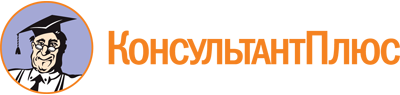 Постановление администрации НАО от 28.09.2021 N 237-п
(ред. от 17.08.2022)
"Об утверждении Положения о региональном государственном контроле (надзоре) в области регулируемых государством цен (тарифов)"Документ предоставлен КонсультантПлюс

www.consultant.ru

Дата сохранения: 29.08.2022
 Список изменяющих документов(в ред. постановлений администрации НАО от 16.12.2021 N 336-п,от 19.05.2022 N 141-п, от 17.08.2022 N 232-п)Список изменяющих документов(в ред. постановлений администрации НАО от 16.12.2021 N 336-п,от 19.05.2022 N 141-п, от 17.08.2022 N 232-п)Раздел VII вступает в силу с 01.03.2022.N п/пКатегории рискаКритерии отнесения объектов государственного контроля (надзора) к категориям риска1231Значительный рискСубъекты, осуществляющие регулируемые виды деятельности, являющиеся получателями средств бюджета Ненецкого автономного округа в связи с применением регулируемых тарифов и имеющие выручку от регулируемых видов деятельности за предыдущий год свыше 10 млн. рублей2Средний рискСубъекты, осуществляющие регулируемые виды деятельности, являющиеся получателями средств бюджета Ненецкого автономного округа в связи с применением регулируемых тарифов и имеющие выручку от регулируемых видов деятельности за предыдущий год менее 10 млн. рублей3Умеренный рискСубъекты, осуществляющие регулируемые виды деятельности, имеющие выручку от регулируемых видов деятельности за предыдущий год свыше 4 млн. рублей4Низкий рискСубъекты, осуществляющие регулируемые виды деятельности, имеющие выручку от регулируемых видов деятельности за предыдущий год менее 4 млн. рублей